Release nieuwe Mapservices 1 december 2021AlgemeenIn onderstaand overzicht met de nieuwe mapservices staat in de laatste kolom (‘Leidt tot sanering van’ ) welke oude mapservices t.z.t. gesaneerd zullen worden door de vrijgave van de nieuwe mapservices. Advies voor GIS gebruikers en beheerders van de afnemende systemen om (zo spoedig mogelijk) de vorige versies van deze mapservices niet meer te gebruiken.* ‘Leidt tot sanering van’ houdt het volgende in: Doel is om betreffende mapservices te saneren 6 maanden na in productie name van de nieuwe datasets en mapservices. Daadwerkelijke sanering wordt ook in een aparte mailing aangekondigd. GIS gebruikers en beheerders van afnemende systemen, kunnen na de release van de nieuwe mapservices de eventueel benodigde aanpassingen in gang zetten. Inhoudelijke vragen en documentatie over de mapservices kunnen gemaild worden naar helpdesk.spoordata@prorail.nl Overzicht eerdere releases en saneringenEen overzicht van alle releases van Mapservices en van saneringen is hier te vinden: https://prorailbv.sharepoint.com/teams/AP_0152/Applicatiedocumenten/Forms/Releases.aspxOverzicht van nieuwe Mapservices Interne mapservices worden gepubliceerd op http://gisserver/arcgis/rest/servicesExterne mapservices worden gepubliceerd op https://mapservices.prorail.nl/ArcGIS/rest/services/Ter info: mapservices GeoPublicatieMomenteel dient het GeoPoort-platform als achterliggende basis voor de mapservices. Om verder te kunnen groeien en om een goede performance en toegankelijkheid te garanderen, is uitbreiding van het huidige platform noodzakelijk. GeoPublicatie de opvolger van GeoPoort. Dit nieuwe platform moet de vraag naar meer geografische informatie kunnen beantwoorden. Hoewel GeoPublicatie vooral een technische modernisering is waar gebruikers en afnemers van de mapservices weinig van zullen merken, worden er wel overbodige attributen verwijderd en wordt naamgeving van attributen en tabelnamen consistent gemaakt. In deze release zijn de eerste vier mapservices die vanuit GeoPublicatie komen, opgenomen: Geleidingssysteem_010Treinbeveiligingsysteem_007Gebiedsindelingen_ProRail_008Referentiesysteem_004 Een aantal aandachtspunten bij deze 4 mapservices:Intern zijn de betreffende mapservices in een nieuwe subfolder gepubliceerd: https://gisserver/arcgis/rest/services/GeoPublicatie. Voor de externe services is dit niet gewijzigd: https://mapservices.prorail.nl/ArcGIS/rest/services/Bij de GeoPublicatie mapservices wordt het zogenaamde layer ID behouden. Dit houdt in dat bij toekomstige nieuwe versies van een mapservice de ID’s van de lagen gelijk blijven. Er kan nu nog wel een verschil zitten in de nummering van de lagen van de nieuwe versies van GeoPublicatie ten opzichte van de voorgaande versies. Een overzicht van alle technische wijzigingen in naamgeving en attributen per mapservice:Geleidingssysteem_010Treinbeveiligingsysteem_007Gebiedsindelingen_ProRail_008Referentiesysteem_004Via de ProRail Wiki is nu ook metadata beschikbaar, zie https://prorail.wikixl.nl/index.php/MapServices In eerste instantie is dit op mapservice niveau, maar op termijn ook op kaartlaag/dataset/tabel niveau. Vooralsnog is deze metadata enkel intern beschikbaar. In een later stadium zal deze informatie ook extern beschikbaar komen._____________________________________________________________> zie volgende pagina’s voor het overzicht van de nieuwe mapservices <Einde document____________________________________________________________Nieuwe MAPSERVICELeidt tot sanering van*:OmschrijvingBeschikbaarheidGeleidingssysteem_010Geleidingssysteem_009Nieuwe kaartlagen: Wissel kruisingbenen in gang, Spoortakdeel met geocode kilometrering, Spoorwisselbenaming met geocode kilometrering en Relatie spoortak procescontractgebied. In de kaartlaag spoortakdeel is geen PUIC meer opgenomen, omdat het geen echt object (in het IMSpoor model) is. In plaats daarvan is een GUID opgenomen. De GUIDs voor spoortakdeel worden ook programmatisch gemaakt. Om te zorgen dat deze altijd hetzelfde bepaald worden, zijn de GUIDs daardoor wel eenmalig anders geworden t.o.v. de PUICs in voorgaande versies.De pseudo benaming in de kaartlaag spoorwisselbenaming is een inhoudelijk verbeterd t.o.v. eerdere versies van de mapservice. De benaming is nog niet volledig, en zal de komende tijd inhoudelijk nog verder verbeterd worden.Overzicht van alle wijzigingen in naamgeving en attributen: Geleidingssysteem_010Metadata (enkel intern).Intern en externTreinbeveiligingsysteem_007Treinbeveiligingsysteem_006Nieuwe kaartlagen: Aankondiging, Assenteller Sectie, Leu, Psssl Kast en Tuningunit. In de kaartlaag met bordseinen is aan de treinlengteborden labeling toegevoegd. Het label bevat het type treinlengtebord en de betreffende waarde(n):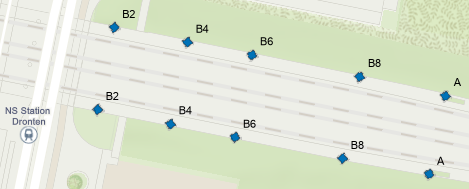 Overzicht van alle wijzigingen in naamgeving en attributen: Treinbeveiligingsysteem_007Metadata (enkel intern).Intern en externGebiedsindelingen_ProRail_008Gebiedsindelingen_ProRail_007Nieuwe kaartlagen: Dienstregelpunt spoor, Grenspunten dienstregelpunt, PPLG, VL-Post en Vrije baan.Overzicht van alle wijzigingen in naamgeving en attributen: Gebiedsindelingen_ProRail_008Metadata (enkel intern).Intern en externReferentiesysteem_004Referentiesysteem_003Overzicht van alle wijzigingen in naamgeving en attributen: Referentiesysteem_004Metadata (enkel intern).Intern en externVeiligheid_009Veiligheid_008De kaartlaag Hoogspanningsnet is verwijderd, omdat deze data tegenwoordig middels een externe mapservice van de authentieke bron(houder) beschikbaar is gesteld.De kaartlaaggroep Bodemkwaliteit met bijbehorende kaartlagen is vervangen door een specifieke (externe) bodem-mapservice van Nazca:Meetpunten: Boorpunt, Boorpuntnaam en BoorpunttypeLocaties: LocatieOnderzoeksgebieden: OnderzoekDe oude kaartlagen uit de kaartlaaggroep Bodemkwaliteit worden niet meer beheerd en bevat oude data. N.B. in de Nazca bodemservice zitten meer kaartlagen dan bovengenoemde. Voor vragen over deze (aanvullende) kaartlagen kan contact opgenomen worden met Bodemloket@prorail.nl Metadata (enkel intern).Intern